IchigoJam Tank のなぞをさぐれ！IchigoJam ミッション プリント / 初級モーター２コで動くタンクロボット「IchigoJam Tank」OUT 1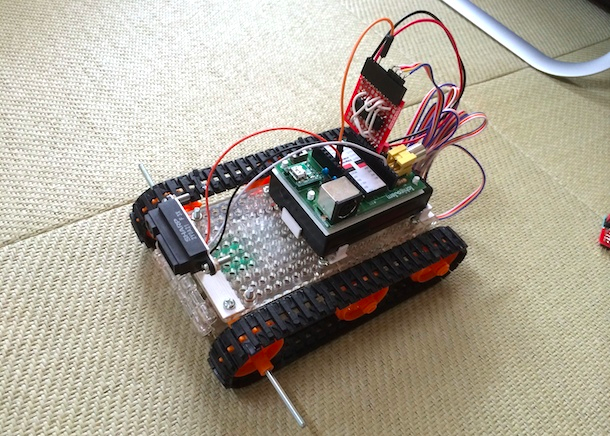 で、１コのモーターがまわりはじめたOUT 0で、とまるOUT 2で、はんたいにまわりはじめた3, 4, 5, 6, 7, 8 ・・・ 数をふやしていくとどんな動きをするだろうか？ミッション1. 数と動きをしらべて、ノートにまとめよミッション2. IchigoJam Tank が四角をえがくように動くプログラムを書けミッション3. ミッション2のプログラムをボタンでとまるように改造せよCC BY http://fukuno.jig.jp/